към Заповед №.РД-10-04/ 02.01.2020г.Актуализирани на 02.01.2020г.УТВЪРЖДАВАМ:/Росица Цветкова/Председателна Административен съд - Търговище			   ВЪТРЕШНИ ПРАВИЛАпо чл.157, ал.2 от АПК  за случайно разпределение на делата в Административен съд – Търговище.Принципът за определяне на съдията-докладчик по делото на случаен принцип е регламентирано законово в чл.157, ал.2 от АПК. Той гарантира безпристрастността на съда, равенство на страните и прозрачност в съдебната дейност.Чл.1. (1) Определянето на съдия - докладчик се извършва от Председателя на Административен съд – Търговище или заместващия го съдия, съобразно поредността на постъпването на оспорванията в съда, чрез случайно електронно разпределение на делата, посредством Системата за случайно разпределение на делата на ВСС – на уеб адрес: https://webrand.justice.bg. Системата осигурява прозрачността на разпределението на делата, като позволява всяко дело да се провери как е разпределено /по случаен избор, по дежурство, на определен съдия или кои съдии не участват в избора/ и дали всички съдии са участвали при автоматичния избор. (2) Системата следи за равномерната натовареност на съдиите, чрез възможността делото да се разпределя според шифъра и обвързаната с него група, което осигурява разпределението на делата с еднаква натовареност на съдии според зададените критерии на индивидуално определен процент на натовареност.ГРУПИ ДЕЛА ПОДЛЕЖАЩИ НА РАЗПРЕДЕЛЕНИЕИНИДИВИДУАЛНО ОПРЕДЕЛЕН ПРОЦЕНТ НА НАТОВАРЕНОСТЧл.2. Съдебният администратор по нареждане на Председателя на съда запознава съдиите с възможностите на програмата и с опциите, които същата предлага относно замяната на съдията – докладчик, изключване на съдия от разпределението, както и с начина на удостоверяване на извършваното разпределение на хартиен носител.Чл.3. (1) Ежедневното разпределение на постъпилите оспорвания се извършва всеки ден или най – късно на следващия ден от Председателя на съда или негов заместник, като всеки съдия може да присъства на процедурата по определяне на съдия – докладчик. (2) Бързите производства при възможност се разпределят непосредствено след постъпването им.Чл.4. (1) Съдия се изключва от случайния избор, поради временна нетрудоспособност над 30 работни дни, отпуск за отглеждане на дете и в предвидените от закона случаи.(2) Поради временна нетрудоспособност не повече от 15 работни дни, отпуск за отглеждане на дете и в предвидените от закона случаи, Председателя на съда определя заместник на отсъстващия съдия за извършване на процесуални действия по разпределеното му дело с цел подготовка на делото за разглеждане в открито заседание.(3) Разпределението на бързите производства се извършва между съдиите, които не са в отпуск или служебна ангажираност.(4) При наличие на отвод на съдия по дадено разпределено дело, на същия му се намаля бройката на разпределени дела по съответния предмет в програмата за случайно разпределение на делата.Чл. 5.  (1) Всеки от протоколите от извършеното разпределение  се съхраняват на хартиен носител. Протоколът, съдържащ цялата информация генерирана от Системата за случайно разпределение на делата на ВСС – на уеб адрес: https://webrand.justice.bg се подписва от съдията извършил разпределението и се прилага към съответното дело.(2) В края на всеки работен ден се изважда протокол от извършваните разпределения на дела през деня, същия се подписва от съдията разпределил делата и се съхранява на хартиен носител от съдебния администратор.Чл.6. През съдебната ваканция, за периода от 15 юли до 1 септември, бързите производства и делата, по които съдиите са задължени със закон да се произнесат в срок по - малък от един месец се разглеждат измежду присъстващите магистрати.ДОПЪЛНИТЕЛНИ РАЗПОРЕДБИ По смисъла на тези Вътрешни правила: §1. Вътрешните правила влизат в сила от деня на тяхното утвърждаване. §2. Правилата са актуализирани със Заповед № РД-10-04/02.01.2020 г.  на Председателя на Административен съд – Търговище и отменят правилата, утвърдени със Заповед № РД-10-03/02.01.2019 г.§3. Същите могат да бъдат изменяни и допълвани по реда, по който са приети.РЕПУБЛИКА БЪЛГАРИЯАДМИНИСТРАТИВЕН СЪД – ТЪРГОВИЩЕ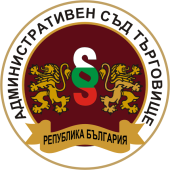 Пореден номерШИФЪРГРУПА /ВИД/ ДЕЛО107Жалби срещу подзаконови нормативни актове207Изборен кодекс307ДОПК и ЗМ407ЗУТ и ЗКИР507ЗСПЗЗ, ЗВГЗГФ, ЗОСОИ, ЗВСВНОИ по ЗТСУ607КСО и ЗСП707ЗДСл, ЗМВР и ЗОВС807ЗДС, ЗОС,  ЗМСМА и  ЗАдм907ЗЗК, ЗК, ЗОП, ЗПСК, лицензи1007Искове по АПК1107Дела по чл.304 АПК1207Дела за бавност1307Други административни1407Частни админинистративни дела, чл. 75 от ДОПК1507ЗПЗП, ЗУСЕСИФ1607ДОПК-РА1706КНАХД, ЧКНАХД1805Други касационни делаПореден номерПредседателЦветковаСъдияТодороваСъдияСтефановаСъдияИванова180 %100 %100 %100 %280 %100 %100 %100 %380 %100 %100 %100 %480 %100 %100 %100 %580 %100 %100 %100 %680 %100 %100 %100 %780 %100 %100 %100 %880 %100 %100 %100 %980 %100 %100 %100 %1080 %100 %100 %100 %1180 %100 %100 %100 %1280 %100 %100 %100 %1380 %100 %100 %100 %1480 %100 %100 %100 %1580 %100 %100 %100 %1680 %100 %100 %100 %1780 %100 %100 %100 %1880 %100 %100 %100 %